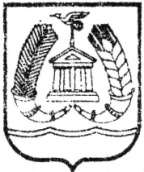 СОВЕТ ДЕПУТАТОВГАТЧИНСКОГО МУНИЦИПАЛЬНОГО РАЙОНА  ЛЕНИНГРАДСКОЙ  ОБЛАСТИТРЕТИЙ СОЗЫВР Е Ш Е Н И Еот 24 июня 2016 года                                                              № 169	В связи с изменением действующего законодательства, с учетом  положений Федеральных законов от 02.03.2007 № 25 «О муниципальной службе в Российской Федерации», областного  закона Ленинградской области от 11.03.2008  №14-оз «О правовом регулировании муниципальной службы в Ленинградской области»,  Уставом  Гатчинского муниципального района, совет депутатов Гатчинского муниципального районаР Е Ш И Л:1.Внести следующие изменения в приложение № 1 к решению совета депутатов Гатчинского муниципального района Ленинградской области от 28.11.2014 № 27 «О порядке присвоения и сохранения классных чинов муниципальным служащим муниципального образования Гатчинский муниципальный район Ленинградской области»:1.1. Второе предложение пункта 5изложить в следующей редакции:«Первый классный чин присваивается муниципальному служащему, не имеющему классного чина муниципального служащего муниципального образования в Ленинградской области и замещающему должность муниципальной службы, по которой производится присвоение классных чинов».1.2. Пункт 16 признать утратившим силу.1.3. В пункте 17 слово «иных» исключить.2. Настоящее решение вступает в силу со дня опубликования в средствах массовой информации и подлежит размещению на официальном сайте Гатчинского муниципального района.Глава Гатчинского муниципального района      					А.И.ИльинО внесении изменений в приложение № 1 к решению совета депутатов Гатчинского муниципального района от 28.11.2014 № 27 «О порядке присвоения и сохранения классных чинов муниципальным служащим муниципального образования Гатчинский муниципальный район Ленинградской области»